КАРАР                                                                    ПОСТАНОВЛЕНИЕ        29 октябрь  2015 йыл                       № 54                     29 октября  2015 годаО внесении изменений в постановление за № 11 от 13 марта 2015 года «Об утверждении муниципальной целевой программы мероприятий по профилактике терроризма и экстремизма, а также минимизации и (или) ликвидации последствий проявлений терроризма и экстремизма на территории  сельского поселения Кашкинский сельсовет  муниципального района Аскинский район  Республики Башкортостан  на 2015 - 2017 годы» Рассмотрев Экспертное заключение  Государственного комитета Республики Башкортостан по делам юстиции за №НГР RU 03046705201500006 от 15 сентября 2015 года  ПОСТАНОВЛЯЮ:Внести изменение в постановление  за № 11 от 13 марта 2015 года «Об утверждении муниципальной целевой программы мероприятий по профилактике терроризма и экстремизма, а также минимизации и (или) ликвидации последствий проявлений терроризма и экстремизма на территории  сельского поселения Кашкинский сельсовет  муниципального района Аскинский район  Республики Башкортостан  на 2015 - 2017 годы» :а) словосочетание «муниципальная целевая программа» читать как «муниципальная программа»;б) в разделе 3 пункта «б» аббревиатуру «РФ» читать «Российской Федерации»       2. Контроль за исполнением настоящего решения оставляю за собой.Глава    сельского поселения Кашкинский сельсовет      муниципального района Аскинский район     Республики Башкортостан                                               Р.К.Зиннатуллин БАШҠОРТОСТАН РЕСПУБЛИКАҺЫАСҠЫН  РАЙОНЫ   МУНИЦИПАЛЬ РАЙОНЫНЫҢ ҠАШҠА  АУЫЛ  СОВЕТЫ АУЫЛ  БИЛӘМӘҺЕ ХӘКИМИӘТЕ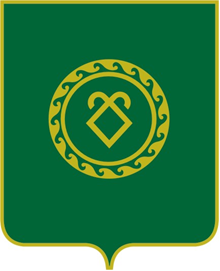 РЕСПУБЛИКА  БАШКОРТОСТАНАДМИНИСТРАЦИЯСЕЛЬСКОГО ПОСЕЛЕНИЯКАШКИНСКИЙ СЕЛЬСОВЕТМУНИЦИПАЛЬНОГО РАЙОНААСКИНСКИЙ РАЙОН